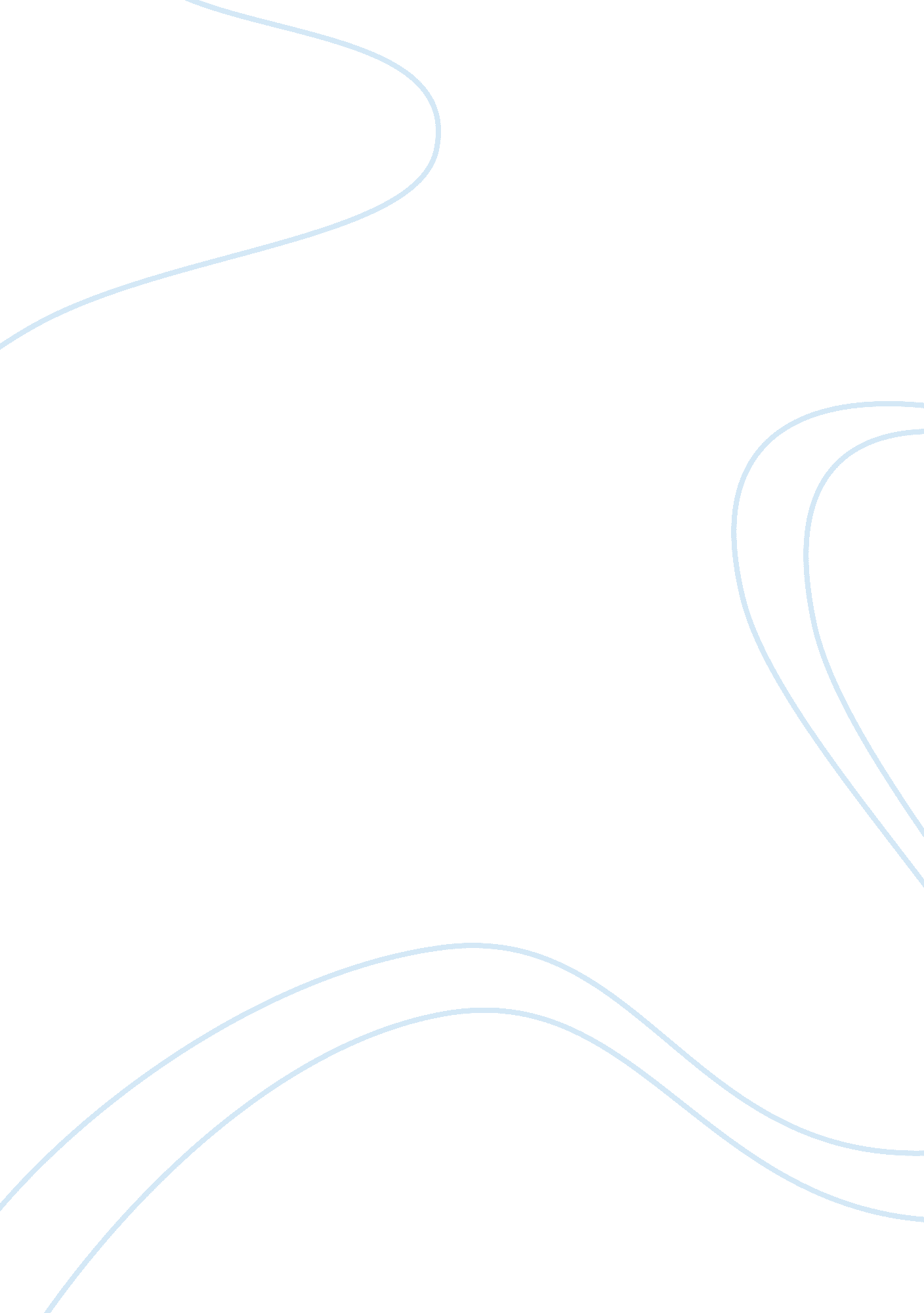 Database normalizationBusiness, Industries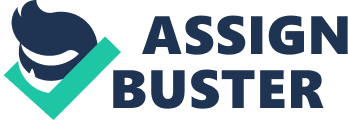 Authored, ISBN; BOOKS: ISBN, Update. 6. A college needs to track placement test scores for all incoming students. Each student may take a variety of tests including English and Math. Some students will not be required to take the placement tests due to previous course work. Students Tests 7. Every employee in a company is assigned to one department. Every department can contain many employees. Departments Employees 8. A movie megaphone needs to collect and analyze movie attendance data. The company maintains sixteen theaters in a single location. Each movie offered may be shown in one or more of the available theaters and is typically schedule three to six showings in a day. The movies are rotated through the theaters to ensure each is shown in one of the stadium seating theaters at least once. The company needs to analyze patron attendance by movie, theater and show time. Movies Showings Theaters 9. An online retailer of coffee beans maintains a long list of unique coffee flavors. Each type of coffee is purchased from an exclusive supplier. Many of the customers are repeat purchasers and typically order at least five varieties of beans on each order. Suppliers Customers Products Order items Orders 10. Data for an informationtechnologyconference needs to be collected. The conference has a variety of sessions scheduled over a two day period. Each attendee must register for the sessions he/she plans to attend. Some speakers are only presenting one session while others are handling multiple sessions. Each session has only one speaker. 